                    L i t u r g i e 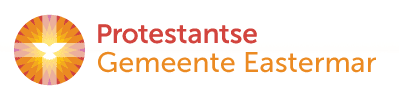 Orde van dienst voor zondag 23 september 2018 in de protestantse Zionskerk te Oostkapelle. 1ste zondag van de herfst. Thema: Scheppingszondag.  Kleur: groen. Predikant is ds. Ph.A. Beukenhorst, mede-voorganger is groene diaken Peter Geene, ouderling van dienst Rian Coppoolse-Jobse, organist Rinus Jobse. Kindernevendienst o.l.v. Heleen Moelker-Bottenberg en Esther Luteijn-Joziasse.     Motto:  “En God zag dat het goed was”  (Genesis)DIENST VAN DE VOORBEREIDINGVooraf:   PowerPoint over het thema ‘Scheppingszondag’Zingen voorzang:   Liedboek 978:  strofen 1, 2, 3 en 4Welkom en mededelingen – door de ouderling van dienstInleiding op het thema – door de groene diakenStaande zingen:   Liedboek Psalm 8: strofen 1 en 4Staande met de predikant:  Stil gebed   /   Bemoediging en groet:Ds.: Onze hulp is in de Naam van de HEER Allen: die hemel en aarde gemaakt heeft, Ds.: die eeuwig trouw is Allen: en nooit loslaat wat zijn hand begon.Groet     (hierna weer zitten)Kyriegebed voor de nood van Schepping en mens – door de groene diakenZingen glorialied:   Liedboek 981:  strofen 1, 3 en 5Gesprek van de dominee met de kinderen Zingen:  Liedboek 290  (tijdens het zingen gaan de kinderen naar de nevendienst)DIENST VAN HET WOORDGebed bij de opening van de BijbelDe groene diaken leest uit de Groene Bijbel:  Genesis 1, 1-5  plus  2, 4b-8 (NBV)Zingen:   Liedboek 992: strofen 1, 2, 3 en 4Bijbeluitleg en verkondiging – ecologisch én theologischMeditatief orgelspelZingen:   Liedboek 984: strofen 1, 2, 3 en 4Kinderen komen terug uit de kindernevendienstDIENST VAN GEBEDEN EN GAVENDankgebed en voorbeden; Stil gebed; het ‘Onze Vader’  Collecten: 1ste Kerkrentmeesterschap PGO en 2de Project Hof van Heden OostkapelleOrgelspel tijdens de collecteZingen slotlied (staande):    Liedboek 993: strofen 1, 2, 4, 6 en 7Heenzending en zegenZingen (staande):   Liedboek 431.c.Drie mededelingen tot slotOntmoeting en koffiedrinken in de zaal naast de ruimte voor de eredienst